LA SOCIÉTÉ D'HISTOIRE DE LA GUADELOUPE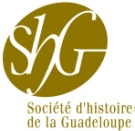 LES ARCHIVES DÉPARTEMENTALESVous invitentImmeuble des Archives départementalesBisdary (Gourbeyre) JEUDI 10 DÉCEMBRE 201518 heures 30CONFÉRENCE De JEAN-FRANÇOIS NIORT Maître de conférences à l’Université des AntillesHabilité à diriger des recherches en histoire du droit et des institutions « PRÉSENTATION du CODE NOIR VERSION GUADELOUPE ÉDITÉ PAR LA SHG »ENTRÉE LIBRE ET GRATUITE